European Disability and Development Week 2018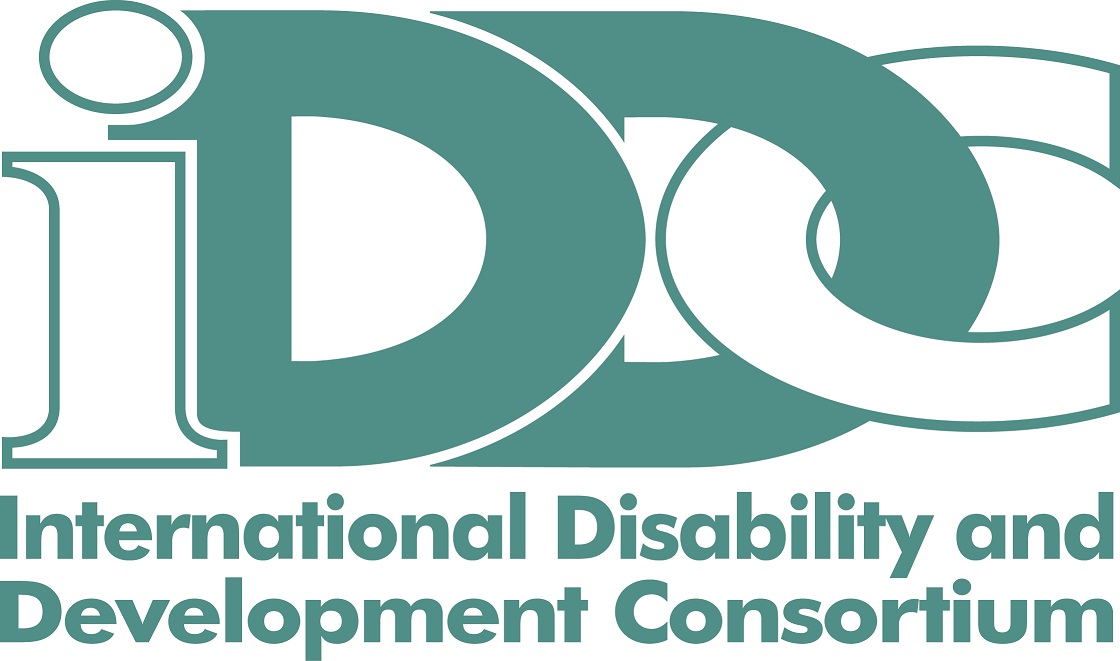 Together for Inclusion | Leave No One Behind
December 3-10, 2018For the 3rd time, IDDC will organise the European Disability and Development Week, starting with the International Day of Persons with Disabilities (December 3rd) and concluding a week later on Human Rights Day (December 10th). #EDDW18 has 3 objectives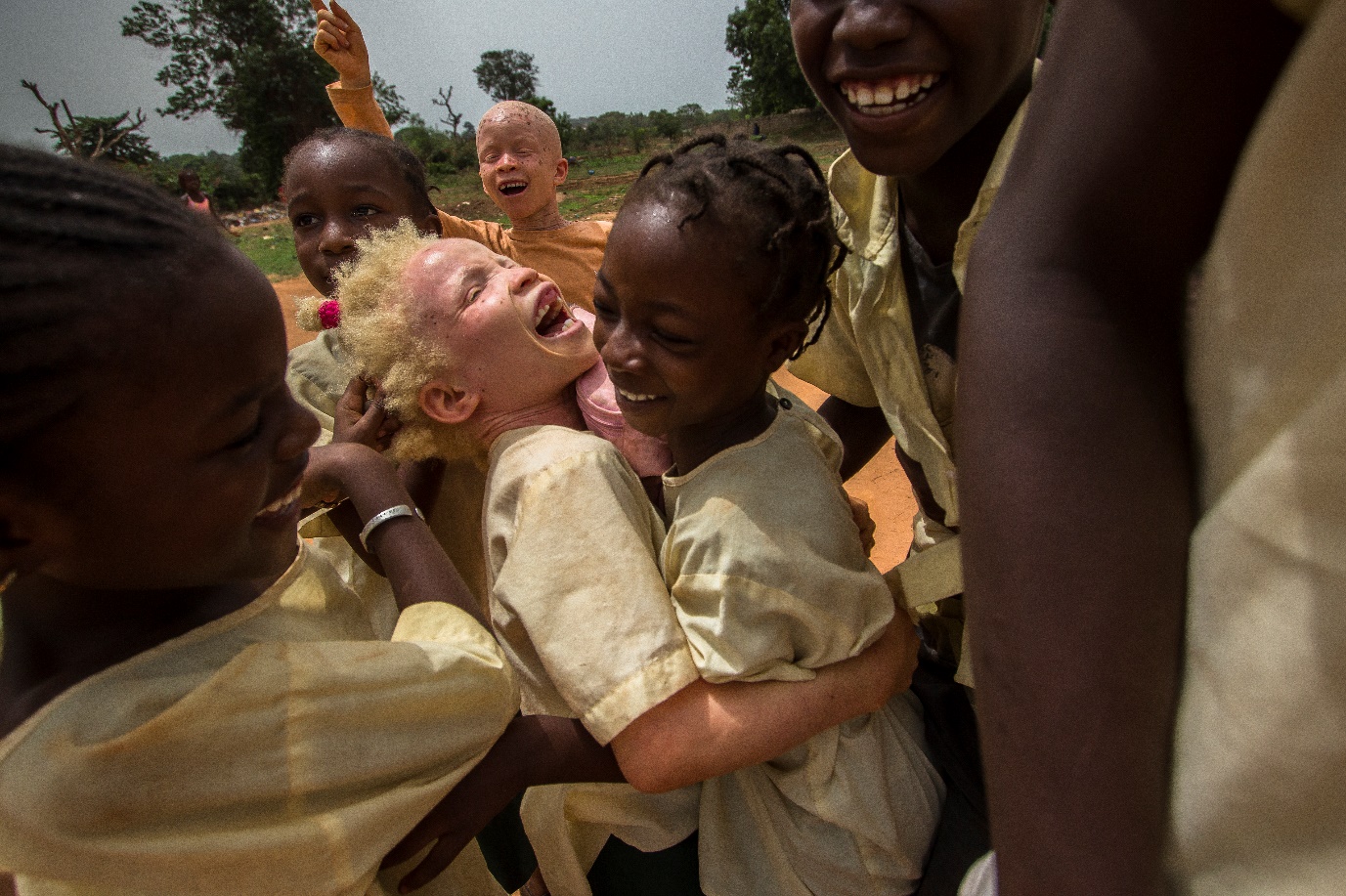 Showcase the breadth and variety of disability inclusion in international developmentEncourage solidarity and participation across Europe for disability inclusion Strengthen interaction between decision makers and representatives of persons with disabilities. For the week to be a success we need your participation!Very simple! If you are planning to organise any event (e.g. conference, publication launch, campaign, film, party or project presentation) anywhere in Europe between December 3 and 10, in line with our theme “Together for Inclusion, Leave No One Behind”, then you could link it to #EDDW18. In return, you’ll get a broader visibility and audience, as we’ll all commit to supporting each other.Few practical details:Events can be organised by IDDC members and any other organisations partnering with an IDDC member.All organisers are required to register their event online.A photo competition is being organized.IDDC does not provide any funding to organise events.Check details on: https://iddcconsortium.net/what-we-do/european-union/european-disability-development-week-2018For any information, please contact: b.bouniol@hi.org   